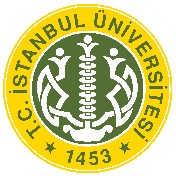 T.C.İSTANBUL ÜNİVERSİTESİ ADLİ TIP ENSTİTÜSÜLİSANSÜSTÜ TEZİ BENZERLİK RAPORUT.C.İSTANBUL ÜNİVERSİTESİ ADLİ TIP ENSTİTÜSÜLİSANSÜSTÜ TEZİ BENZERLİK RAPORUT.C.İSTANBUL ÜNİVERSİTESİ ADLİ TIP ENSTİTÜSÜLİSANSÜSTÜ TEZİ BENZERLİK RAPORUT.C.İSTANBUL ÜNİVERSİTESİ ADLİ TIP ENSTİTÜSÜLİSANSÜSTÜ TEZİ BENZERLİK RAPORUT.C.İSTANBUL ÜNİVERSİTESİ ADLİ TIP ENSTİTÜSÜLİSANSÜSTÜ TEZİ BENZERLİK RAPORUT.C.İSTANBUL ÜNİVERSİTESİ ADLİ TIP ENSTİTÜSÜLİSANSÜSTÜ TEZİ BENZERLİK RAPORUT.C.İSTANBUL ÜNİVERSİTESİ ADLİ TIP ENSTİTÜSÜLİSANSÜSTÜ TEZİ BENZERLİK RAPORUÖĞRENCİ BİLGİLERİÖĞRENCİ BİLGİLERİÖĞRENCİ BİLGİLERİÖĞRENCİ BİLGİLERİÖĞRENCİ BİLGİLERİÖĞRENCİ BİLGİLERİÖĞRENCİ BİLGİLERİÖĞRENCİ BİLGİLERİÖĞRENCİ BİLGİLERİPROGRAM TÜRÜPROGRAM TÜRÜYÜKSEK LİSANS                                                                           DOKTORA                                                                                                                           YÜKSEK LİSANS                                                                           DOKTORA                                                                                                                           YÜKSEK LİSANS                                                                           DOKTORA                                                                                                                           YÜKSEK LİSANS                                                                           DOKTORA                                                                                                                           YÜKSEK LİSANS                                                                           DOKTORA                                                                                                                           YÜKSEK LİSANS                                                                           DOKTORA                                                                                                                           ADI SOYADIADI SOYADIÖĞRENCİ NOÖĞRENCİ NOÖĞRETİM YILIÖĞRETİM YILIDÖNEMİDÖNEMİANABİLİM DALIANABİLİM DALIPROGRAMIPROGRAMITEZ BAŞLIĞITEZ BAŞLIĞIDANIŞMAN BİLGİLERİDANIŞMAN BİLGİLERİDANIŞMAN BİLGİLERİDANIŞMAN BİLGİLERİDANIŞMAN BİLGİLERİDANIŞMAN BİLGİLERİDANIŞMAN BİLGİLERİDANIŞMAN BİLGİLERİDANIŞMAN BİLGİLERİTEZ DANIŞMANI UNVAN ADI SOYADITEZ DANIŞMANI UNVAN ADI SOYADITEZ DANIŞMANI UNVAN ADI SOYADITEZ DANIŞMANI UNVAN ADI SOYADIII. DANIŞMAN UNVAN ADI SOYADIII. DANIŞMAN UNVAN ADI SOYADIII. DANIŞMAN UNVAN ADI SOYADIII. DANIŞMAN UNVAN ADI SOYADITURNİTİN BENZERLİK RAPORU BİLGİLERİ***TURNİTİN BENZERLİK RAPORU BİLGİLERİ***TURNİTİN BENZERLİK RAPORU BİLGİLERİ***TURNİTİN BENZERLİK RAPORU BİLGİLERİ***TURNİTİN BENZERLİK RAPORU BİLGİLERİ***TURNİTİN BENZERLİK RAPORU BİLGİLERİ***TURNİTİN BENZERLİK RAPORU BİLGİLERİ***TURNİTİN BENZERLİK RAPORU BİLGİLERİ***TURNİTİN BENZERLİK RAPORU BİLGİLERİ***TEZ TARAMA TARİHİTEZ TARAMA TARİHİ        /        /        /        /        /        /        /        /        /        /        /        /SAYFA SAYISISAYFA SAYISIBENZERLİK ORANIBENZERLİK ORANI%                                 Sayı ile: %                                 Sayı ile: %                                 Sayı ile: %                                 Sayı ile: %                                 Sayı ile: %                                 Sayı ile: ENSTİTÜ KRİTER UYGUNLUĞU (Üst Sınır % 25 )ENSTİTÜ KRİTER UYGUNLUĞU (Üst Sınır % 25 )ENSTİTÜ KRİTER UYGUNLUĞU (Üst Sınır % 25 )ENSTİTÜ KRİTER UYGUNLUĞU (Üst Sınır % 25 )ENSTİTÜ KRİTER UYGUNLUĞU (Üst Sınır % 25 )ENSTİTÜ KRİTER UYGUNLUĞU (Üst Sınır % 25 )       EVET                                                          HAYIR                             EVET                                                          HAYIR                      ÖĞRENCİ BEYANIÖĞRENCİ BEYANIÖĞRENCİ BEYANIÖĞRENCİ BEYANIÖĞRENCİ BEYANIÖĞRENCİ BEYANIÖĞRENCİ BEYANIÖĞRENCİ BEYANIÖĞRENCİ BEYANIADLİ TIP ENSTİTÜSÜ MÜDÜRLÜĞÜNEYukarıda tez başlığı ve program türü verilen tezimi İstanbul Üniversitesi, Lisansüstü Eğitim ve Öğretim yönetmeliğine uygun olarak tamamladım. Adli Tıp Enstitüsünün kullanmış olduğu Turnitin (Benzerlik Tespit Programı) programında tarattırdım ve tezime ait raporun benzerlik oranı, Adli Tıp Enstitüsünün kabul etmiş olduğu azami benzerlik oranını (aşmakta/aşmamakta)’dır. Tezimle ilgili her türlü hukuki sonuçlara razı olduğumu ve yukarıda vermiş olduğum bilgilerin doğru olduğunu bilgilerinize arz ederim, Saygılarımla.                                                                                                                             Öğrenci İmzasıEk: Turnitin Orjinallik Raporu**                                                Tarih:              ……./…../…………ADLİ TIP ENSTİTÜSÜ MÜDÜRLÜĞÜNEYukarıda tez başlığı ve program türü verilen tezimi İstanbul Üniversitesi, Lisansüstü Eğitim ve Öğretim yönetmeliğine uygun olarak tamamladım. Adli Tıp Enstitüsünün kullanmış olduğu Turnitin (Benzerlik Tespit Programı) programında tarattırdım ve tezime ait raporun benzerlik oranı, Adli Tıp Enstitüsünün kabul etmiş olduğu azami benzerlik oranını (aşmakta/aşmamakta)’dır. Tezimle ilgili her türlü hukuki sonuçlara razı olduğumu ve yukarıda vermiş olduğum bilgilerin doğru olduğunu bilgilerinize arz ederim, Saygılarımla.                                                                                                                             Öğrenci İmzasıEk: Turnitin Orjinallik Raporu**                                                Tarih:              ……./…../…………ADLİ TIP ENSTİTÜSÜ MÜDÜRLÜĞÜNEYukarıda tez başlığı ve program türü verilen tezimi İstanbul Üniversitesi, Lisansüstü Eğitim ve Öğretim yönetmeliğine uygun olarak tamamladım. Adli Tıp Enstitüsünün kullanmış olduğu Turnitin (Benzerlik Tespit Programı) programında tarattırdım ve tezime ait raporun benzerlik oranı, Adli Tıp Enstitüsünün kabul etmiş olduğu azami benzerlik oranını (aşmakta/aşmamakta)’dır. Tezimle ilgili her türlü hukuki sonuçlara razı olduğumu ve yukarıda vermiş olduğum bilgilerin doğru olduğunu bilgilerinize arz ederim, Saygılarımla.                                                                                                                             Öğrenci İmzasıEk: Turnitin Orjinallik Raporu**                                                Tarih:              ……./…../…………ADLİ TIP ENSTİTÜSÜ MÜDÜRLÜĞÜNEYukarıda tez başlığı ve program türü verilen tezimi İstanbul Üniversitesi, Lisansüstü Eğitim ve Öğretim yönetmeliğine uygun olarak tamamladım. Adli Tıp Enstitüsünün kullanmış olduğu Turnitin (Benzerlik Tespit Programı) programında tarattırdım ve tezime ait raporun benzerlik oranı, Adli Tıp Enstitüsünün kabul etmiş olduğu azami benzerlik oranını (aşmakta/aşmamakta)’dır. Tezimle ilgili her türlü hukuki sonuçlara razı olduğumu ve yukarıda vermiş olduğum bilgilerin doğru olduğunu bilgilerinize arz ederim, Saygılarımla.                                                                                                                             Öğrenci İmzasıEk: Turnitin Orjinallik Raporu**                                                Tarih:              ……./…../…………ADLİ TIP ENSTİTÜSÜ MÜDÜRLÜĞÜNEYukarıda tez başlığı ve program türü verilen tezimi İstanbul Üniversitesi, Lisansüstü Eğitim ve Öğretim yönetmeliğine uygun olarak tamamladım. Adli Tıp Enstitüsünün kullanmış olduğu Turnitin (Benzerlik Tespit Programı) programında tarattırdım ve tezime ait raporun benzerlik oranı, Adli Tıp Enstitüsünün kabul etmiş olduğu azami benzerlik oranını (aşmakta/aşmamakta)’dır. Tezimle ilgili her türlü hukuki sonuçlara razı olduğumu ve yukarıda vermiş olduğum bilgilerin doğru olduğunu bilgilerinize arz ederim, Saygılarımla.                                                                                                                             Öğrenci İmzasıEk: Turnitin Orjinallik Raporu**                                                Tarih:              ……./…../…………ADLİ TIP ENSTİTÜSÜ MÜDÜRLÜĞÜNEYukarıda tez başlığı ve program türü verilen tezimi İstanbul Üniversitesi, Lisansüstü Eğitim ve Öğretim yönetmeliğine uygun olarak tamamladım. Adli Tıp Enstitüsünün kullanmış olduğu Turnitin (Benzerlik Tespit Programı) programında tarattırdım ve tezime ait raporun benzerlik oranı, Adli Tıp Enstitüsünün kabul etmiş olduğu azami benzerlik oranını (aşmakta/aşmamakta)’dır. Tezimle ilgili her türlü hukuki sonuçlara razı olduğumu ve yukarıda vermiş olduğum bilgilerin doğru olduğunu bilgilerinize arz ederim, Saygılarımla.                                                                                                                             Öğrenci İmzasıEk: Turnitin Orjinallik Raporu**                                                Tarih:              ……./…../…………ADLİ TIP ENSTİTÜSÜ MÜDÜRLÜĞÜNEYukarıda tez başlığı ve program türü verilen tezimi İstanbul Üniversitesi, Lisansüstü Eğitim ve Öğretim yönetmeliğine uygun olarak tamamladım. Adli Tıp Enstitüsünün kullanmış olduğu Turnitin (Benzerlik Tespit Programı) programında tarattırdım ve tezime ait raporun benzerlik oranı, Adli Tıp Enstitüsünün kabul etmiş olduğu azami benzerlik oranını (aşmakta/aşmamakta)’dır. Tezimle ilgili her türlü hukuki sonuçlara razı olduğumu ve yukarıda vermiş olduğum bilgilerin doğru olduğunu bilgilerinize arz ederim, Saygılarımla.                                                                                                                             Öğrenci İmzasıEk: Turnitin Orjinallik Raporu**                                                Tarih:              ……./…../…………ADLİ TIP ENSTİTÜSÜ MÜDÜRLÜĞÜNEYukarıda tez başlığı ve program türü verilen tezimi İstanbul Üniversitesi, Lisansüstü Eğitim ve Öğretim yönetmeliğine uygun olarak tamamladım. Adli Tıp Enstitüsünün kullanmış olduğu Turnitin (Benzerlik Tespit Programı) programında tarattırdım ve tezime ait raporun benzerlik oranı, Adli Tıp Enstitüsünün kabul etmiş olduğu azami benzerlik oranını (aşmakta/aşmamakta)’dır. Tezimle ilgili her türlü hukuki sonuçlara razı olduğumu ve yukarıda vermiş olduğum bilgilerin doğru olduğunu bilgilerinize arz ederim, Saygılarımla.                                                                                                                             Öğrenci İmzasıEk: Turnitin Orjinallik Raporu**                                                Tarih:              ……./…../…………ADLİ TIP ENSTİTÜSÜ MÜDÜRLÜĞÜNEYukarıda tez başlığı ve program türü verilen tezimi İstanbul Üniversitesi, Lisansüstü Eğitim ve Öğretim yönetmeliğine uygun olarak tamamladım. Adli Tıp Enstitüsünün kullanmış olduğu Turnitin (Benzerlik Tespit Programı) programında tarattırdım ve tezime ait raporun benzerlik oranı, Adli Tıp Enstitüsünün kabul etmiş olduğu azami benzerlik oranını (aşmakta/aşmamakta)’dır. Tezimle ilgili her türlü hukuki sonuçlara razı olduğumu ve yukarıda vermiş olduğum bilgilerin doğru olduğunu bilgilerinize arz ederim, Saygılarımla.                                                                                                                             Öğrenci İmzasıEk: Turnitin Orjinallik Raporu**                                                Tarih:              ……./…../…………ONAYONAYONAYONAYONAYONAYONAYONAYONAY        Tez Danışmanı                                                                           Anabilim Dalı Başkanı    Unvan Adı ve Soyadı                                                                      Unvan Adı ve Soyadı  İmza                                                                                                  İmza        Tez Danışmanı                                                                           Anabilim Dalı Başkanı    Unvan Adı ve Soyadı                                                                      Unvan Adı ve Soyadı  İmza                                                                                                  İmza        Tez Danışmanı                                                                           Anabilim Dalı Başkanı    Unvan Adı ve Soyadı                                                                      Unvan Adı ve Soyadı  İmza                                                                                                  İmza        Tez Danışmanı                                                                           Anabilim Dalı Başkanı    Unvan Adı ve Soyadı                                                                      Unvan Adı ve Soyadı  İmza                                                                                                  İmza        Tez Danışmanı                                                                           Anabilim Dalı Başkanı    Unvan Adı ve Soyadı                                                                      Unvan Adı ve Soyadı  İmza                                                                                                  İmza        Tez Danışmanı                                                                           Anabilim Dalı Başkanı    Unvan Adı ve Soyadı                                                                      Unvan Adı ve Soyadı  İmza                                                                                                  İmza        Tez Danışmanı                                                                           Anabilim Dalı Başkanı    Unvan Adı ve Soyadı                                                                      Unvan Adı ve Soyadı  İmza                                                                                                  İmza        Tez Danışmanı                                                                           Anabilim Dalı Başkanı    Unvan Adı ve Soyadı                                                                      Unvan Adı ve Soyadı  İmza                                                                                                  İmza        Tez Danışmanı                                                                           Anabilim Dalı Başkanı    Unvan Adı ve Soyadı                                                                      Unvan Adı ve Soyadı  İmza                                                                                                  İmza